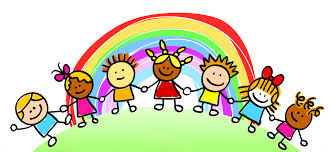 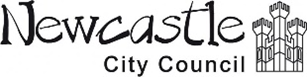 Insert photo hereProfessional involvementContact DetailsEmail and telephoneReport attachedForm Completed by:Date:Job Title:Communication and InteractionCognition and LearningEmotional, Social and Mental HealthSensory and/ or physicalHealthAreas of Need (highlight as appropriate)